（様式第１号－１）宅老所助成金申請書令和　　年　　月　　日社会福祉協議会　会長　様申請者　　　宅老所名　　　　　　　　　　　　　　　　宅老所住所　〒　　　　　-　　　　／　　　　　　　　　　　　　　　代表者名　　　　　　　　　　　　　印　　電話　　　　　　　　　　　　宅老所助成金を下記のとおり交付されるよう申請します。記１．助成申請額　　　　　　　　　　　　　　　　　　円２．宅老所の活動内容（現状）３．振込先金融機関　　通帳の表紙および表紙を1枚開いた部分のコピーの添付　※名義等変更で、コピーした物が見えにくい通帳につきましては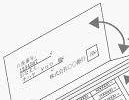 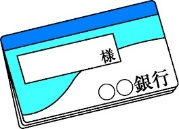 コピーをしたうえで手書きで記入してください。●申請書提出に必要な☑欄　□助成金申請書（様式第1号-1）　　　　　　　　　　　　　　□印鑑1ケ所（団体印または代表者印）□表面、裏面の必要事項への記載□収支予算書（様式第1号-2）□振込先のコピー（①表紙と②通帳の表紙をめくったﾍﾟｰｼﾞ：図1参照）※全てにチェックがないと申請は受付できません４．申請該当事業内容※必ず、事業内容が分かる規約等（チラシや案内板等）を添付してください。（様式第１号－２）収　支　予　算　書１．収入の部　　　　　　　　　　　　　　　　　　　　　　　　　　　　　単位：円２．支出の部　　　　　　　　　　　　　　　　　　　　　　　　　　　　　単位：円（様式第１号－１）宅老所助成金申請書（新規立ち上げ）令和　　年　　月　　日社会福祉協議会　会長　様申請者　　　宅老所名　　　　　　　　　　　　　　　　宅老所住所　〒　　　　　-　　　　／　　　　　　　　　　　　　　　代表者名　　　　　　　　　　　　　印　　電話　　　　　　　　　　　　宅老所助成金（改修費・備品購入費）を下記のとおり交付されるよう申請します。建物所有者　※上記と同じ場合、記入していただく必要はありません。所有者住所　〒　　　　　-　　　　／　　　　　　　　　　　　　　　　　　所有者名　　　　　　　　　　　　　印　　電話　　　　　　　　　　　　　上記申請者が、宅老所を実施するにあたり、改修・備品購入をすることに同意します。記１．助成申請額　　　　　　　　　　　　　　　円２．宅老所の活動予定３．振込先金融機関　　通帳の表紙および表紙を1枚開いた部分の上下のコピーの添付　※名義等変更で、コピーした物が見えにくい通帳につきましてはコピーをしたうえで手書きで記入してください。●申請書提出に必要な☑欄　□助成金申請書（様式第1号-1）　　　　　　　　　　　　　　□印鑑1ケ所（団体印または代表者印）□表面、裏面の必要事項への記載□収支予算書（様式第1号-2）□振込先のコピー（①表紙と②通帳の表紙をめくったﾍﾟｰｼﾞ：図1参照）※全てにチェックがないと申請は受付できません４．申請該当事業内容※必ず、事業内容が分かる規約等（チラシや案内板等）を添付してください。（様式第１号－２）収　支　予　算　書（新規立ち上げ）１．収入の部　　　　　　　　　　　　　　　　　　　　　　　　　　　　　単位：円２．支出の部　　　　　　　　　　　　　　　　　　　　　　　　　　　　　単位：円※必ず、見積書、事業内容が分かる規約等（チラシや案内板等）を添付してください。開所日　　　　毎週　　　　　曜日　（　　　　　　　　　　　　　）　時間帯　　　　　　　　　　　　　　　　　　　　　　　　　　　　　スタッフ人数　　約　　　　名　（１回あたり）利用者人数　　　約　　　　名　（１回あたり）主な活動内容事業予算　　　　　　　　　　　　　円　助成金対象額　　　　　　　　　　円（助成対象経費内訳）科　目予　算　額摘　　　　　　要助成金利用料その他合　計科　目予　算　額摘　　　要助成金摘要消耗品費材料費水道光熱費賃借料通信運搬費燃料費損害保険料合　計開所日　　　　毎週　　　　　曜日　（　　　　　　　　　　　　　）　時間帯　　　　　　　　　　　　　　　　　　　　　　　　　　　　　スタッフ人数　　約　　　　名　（１回あたり）利用者人数　　　約　　　　名　（１回あたり）主な活動内容事業予算　　　　　　　　　　　　　円　助成金対象額　　　　　　　　　　円（助成対象経費内訳）科　目予　算　額摘　　　　　　要助成金利用料その他合　計科　目予　算　額摘　　　要助成金摘要改修費備品購入費合　計